Załącznik nr 1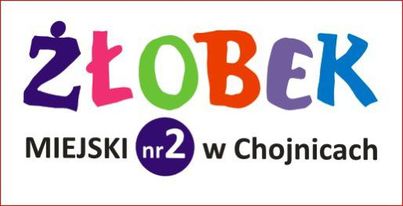 KARTA ZGŁOSZENIA DZIECKA  DO ŻŁOBKA MIEJSKIEGO NR 2 W CHOJNICACHImię i nazwisko dziecka.....................................................……...................................................Data urodzenia dziecka............................................................  Pesel...........................................Adres zamieszkania.......................................................................................................................I.	DANE DOTYCZĄCE RODZICÓW / OPIEKUNÓW PRAWNYCHZobowiązujemy się do podawania do wiadomości Żłobka jakichkolwiek zmian w podanych wyżej informacjach.Oświadczamy, świadomi odpowiedzialności karnej za składanie fałszywych zeznań, że wyżej podane informacje są zgodne z prawdą.Chojnice, dnia........................			     ..…………………………………….. podpis rodziców/opiekunów prawnychMATKAOJCIECPESELImię i nazwiskoZakład pracyGodziny pracyTelefon kontaktowye-mailInformacja czy dziecko legitymuje się orzeczeniem o niepełnosprawności: ………………………………………………………………………………………………….Informacja czy Rodzic legitymuje się orzeczeniem o niepełnosprawności:………………………………………………………………………………………………….Informacja o stanie zdrowia rozwoju psychofizycznym, stosowanej diecie:……………………………………………………………………………………………………Informacja o rodzeństwie dziecka dotyczące:(liczby, wieku rodzeństwa oraz czy rodzeństwo dziecka uczęszcza do Żłobka)………………………………………………………………………………………….Rodzina: pełna / niepełna (niepotrzebna skreślić, wyrok sądu rodzinnego, zaświadczenie o świadczeniu z funduszu alimentacyjnego lub oświadczenie o samotnym rodzicielstwie).Informacja czy dziecko jest z rodziny zastępczej - postanowienie uprawnionego organu o umieszczeniu dziecka w rodzinie zastępczej.Informacja o trudnej sytuacji socjalnej - zaświadczenie z MOPS–u lub oświadczenie o trudnych warunkach socjalnych.Informacja czy dziecko legitymuje się orzeczeniem o niepełnosprawności: ………………………………………………………………………………………………….Informacja czy Rodzic legitymuje się orzeczeniem o niepełnosprawności:………………………………………………………………………………………………….Informacja o stanie zdrowia rozwoju psychofizycznym, stosowanej diecie:……………………………………………………………………………………………………Informacja o rodzeństwie dziecka dotyczące:(liczby, wieku rodzeństwa oraz czy rodzeństwo dziecka uczęszcza do Żłobka)………………………………………………………………………………………….Rodzina: pełna / niepełna (niepotrzebna skreślić, wyrok sądu rodzinnego, zaświadczenie o świadczeniu z funduszu alimentacyjnego lub oświadczenie o samotnym rodzicielstwie).Informacja czy dziecko jest z rodziny zastępczej - postanowienie uprawnionego organu o umieszczeniu dziecka w rodzinie zastępczej.Informacja o trudnej sytuacji socjalnej - zaświadczenie z MOPS–u lub oświadczenie o trudnych warunkach socjalnych.Informacja czy dziecko legitymuje się orzeczeniem o niepełnosprawności: ………………………………………………………………………………………………….Informacja czy Rodzic legitymuje się orzeczeniem o niepełnosprawności:………………………………………………………………………………………………….Informacja o stanie zdrowia rozwoju psychofizycznym, stosowanej diecie:……………………………………………………………………………………………………Informacja o rodzeństwie dziecka dotyczące:(liczby, wieku rodzeństwa oraz czy rodzeństwo dziecka uczęszcza do Żłobka)………………………………………………………………………………………….Rodzina: pełna / niepełna (niepotrzebna skreślić, wyrok sądu rodzinnego, zaświadczenie o świadczeniu z funduszu alimentacyjnego lub oświadczenie o samotnym rodzicielstwie).Informacja czy dziecko jest z rodziny zastępczej - postanowienie uprawnionego organu o umieszczeniu dziecka w rodzinie zastępczej.Informacja o trudnej sytuacji socjalnej - zaświadczenie z MOPS–u lub oświadczenie o trudnych warunkach socjalnych.